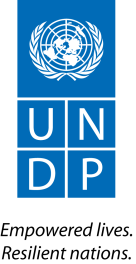 Back to Office ReportSubmitted by: Jose Arturo SantosTitle: BTOR misión a Colombia  Date submitted:  13-16 Enero 2016Back to Office ReportSubmitted by: Jose Arturo SantosTitle: BTOR misión a Colombia  Date submitted:  13-16 Enero 2016Back to Office ReportSubmitted by: Jose Arturo SantosTitle: BTOR misión a Colombia  Date submitted:  13-16 Enero 20161. Practice area : BPPS1. Practice area : BPPS1. Practice area : BPPS1. Practice area : BPPS1. Practice area : BPPS2. Mission period (incl. of travel days) From: 13   al 16 de Enero 2016  2. Mission period (incl. of travel days) From: 13   al 16 de Enero 2016  2. Mission period (incl. of travel days) From: 13   al 16 de Enero 2016  2. Mission period (incl. of travel days) From: 13   al 16 de Enero 2016  2. Mission period (incl. of travel days) From: 13   al 16 de Enero 2016  3. Type of mission: Oficial 3. Type of mission: Oficial 3. Type of mission: Oficial 4. ClientsMADS, UOC , PNUD 4. ClientsMADS, UOC , PNUD 5. Purpose of mission Generar un espacio de trabajo con el equipo de ONU-REDD nacional y funcionarios del MADS así como de otros programas (GIZ, FCPF, Visión Amazonia), para avanzar en el desarrollo del  plan de  participación e involucramiento de actores  REDD+ y su articulación con todos los resultados del Programa. En particular:Seguimiento de acuerdos (misión noviembre del 2015)Revisión y ajuste del mapeo análisis y caracterización de actores Revisión y ajuste del borrador  del Plan de Participación e Involucramiento de actores REDD+ Colombia Revisión de resultados del POA 2015  y plan de trabajo resultado 1 para 2016: Alcances y Retos5. Purpose of mission Generar un espacio de trabajo con el equipo de ONU-REDD nacional y funcionarios del MADS así como de otros programas (GIZ, FCPF, Visión Amazonia), para avanzar en el desarrollo del  plan de  participación e involucramiento de actores  REDD+ y su articulación con todos los resultados del Programa. En particular:Seguimiento de acuerdos (misión noviembre del 2015)Revisión y ajuste del mapeo análisis y caracterización de actores Revisión y ajuste del borrador  del Plan de Participación e Involucramiento de actores REDD+ Colombia Revisión de resultados del POA 2015  y plan de trabajo resultado 1 para 2016: Alcances y Retos5. Purpose of mission Generar un espacio de trabajo con el equipo de ONU-REDD nacional y funcionarios del MADS así como de otros programas (GIZ, FCPF, Visión Amazonia), para avanzar en el desarrollo del  plan de  participación e involucramiento de actores  REDD+ y su articulación con todos los resultados del Programa. En particular:Seguimiento de acuerdos (misión noviembre del 2015)Revisión y ajuste del mapeo análisis y caracterización de actores Revisión y ajuste del borrador  del Plan de Participación e Involucramiento de actores REDD+ Colombia Revisión de resultados del POA 2015  y plan de trabajo resultado 1 para 2016: Alcances y Retos6. Documents, materials, resources Tabla de seguimiento6. Documents, materials, resources Tabla de seguimiento7. Mission members Arturo Santos (UN-REDD) , Unidad de Coordinación del Programa Nacional ONU-REDD Colombia (UOC)7. Mission members Arturo Santos (UN-REDD) , Unidad de Coordinación del Programa Nacional ONU-REDD Colombia (UOC)7. Mission members Arturo Santos (UN-REDD) , Unidad de Coordinación del Programa Nacional ONU-REDD Colombia (UOC)8. CostsUS $905,5 8. CostsUS $905,5 9. Brief summary of the mission 9.a BackgroundEl proceso de participación de actores del proceso REDD+ en Colombia,  se inició sobre la base  de diálogos tempranos iniciados en el  2009 por MADS  y tomando como referencia los procesos participativos que se están llevando adelante en el marco de FCPF, ONU-REDD, GIZ, Visión Amazonia, así como siguiendo los  lineamientos específicos  indicados por el Ministerio del Interior. Hasta la fecha, se llevaron a cabo diálogos tempranos  sobre REDD+ en el marco de la preparación del R-PP y el proceso FCPF/SESA, que incluyeron reuniones formales e informales con organizaciones académicas e instituciones de investigación, funcionarios gubernamentales, líderes civiles y la sociedad civil organizada. Por el otro, MADS   organizo talleres en distintas localidades regionales  donde se logró la participación de actores que pueden llegar a ser afectados por REDD+ o que podrían ser posibles receptores de eventuales beneficios (por ejemplo, Pueblos Originarios (PO), comunidades locales y agricultores familiares) Comunidades Afros, como así también del sector privado (empresas madereras, grandes agricultores rurales, empresas que desarrollan proyectos, etc.), muchas veces está directamente vinculado a las causas de deforestación.A pesar de los diversos esfuerzos realizados por Colombia, uno de los grandes vacíos del procesos REDD+, es no contar  con un Plan de Participación e Involucramiento de Actores consensuado entre las organizaciones que cooperan en REDD+ (GIZ, FCPF, Visión Amazonia, y otros). El resultado 1 del Programa Nacional ONU-RED pretende apoyar a que los actores relevantes tomen decisiones informadas en la preparación e implementación de la estrategia nacional REDD+, e incluye la preparación de dicho plan.  Este documento podría aportar  las bases para  la participación e involucramiento de actores  a diversos niveles y con claridad de espacios por fortalecer y/o generar, roles y funciones definidas para cada espacio de participación,  lineamientos básicos que permitirán sin importar quien  implementa los procesos en cada  una de las 6 regiones del país,  que  los resultados sumen a la estrategia nacional de REDD+.  En reuniones previas con el MADS (Nov 2015) se acordó un diagrama que presenta la ruta del proceso de participación e involucramiento de actores generado por el PNC, indicando a un nivel macro los componentes, momentos, acciones y resultados por lograr. MADS solicitó que se avanzara en PPIA (Plan de participación e involucramiento de actores) para que el mismo sea consensuado con otras iniciativas que impulsan REDD+. 9.b Findings.Existe un avance limitado de los productos y resultados acordados en  la misión Nov del 2015 con el equipo de participación e involucramiento de actores. A la vez, las demandas crecen por parte de MADS y la coordinación del PN, ya que al no contar con el mapeo de actores, caracterización de sectores (indígenas, campesino y  afros), ni el primer borrador del PPIA, se limita el avance del resultado 1 del PN.El tema de participación e involucramiento de actores, adolece de claridad  por parte del MADS y esto tiene un efecto directo en la ejecución del PN. Las responsabilidades, roles y funciones de cada una de las agencias de cooperación, no son claras y en algunas casos duplican esfuerzo e incluso llega a ser contradictorios. El desarrollo del tema de participación ha sido muy heterogéneo entre sectores y regiones, generando avances significativos en algunas regiones, como lo son Amazonia y Pacifico, pero solo vinculando a sectores Indígenas, Afros, en algunos casos campesinos y con gran debilidad el sector privado e instancias gobernativas. Esto provoca desigualdad de los procesos y genera confusión por parte de los actores sin lograr definir el status  de REDD+ en el país. La UOC del PN presentó al MADS un diagrama/ruta REDD+ en el país, mismo que sirve para  comprender los momentos por desarrollar y definir donde se encuentra cada una de las 6 regiones en las cuales se divide el país para abordar el tema REDD+, esto permitirá  enfocar esfuerzos con mayor claridad por parte de la cooperación  y/o agencias que apoyan REDD+  y ordenar el procesos para lograr convergir en la Mesa Nacional REDDLas demandas de tiempo, lineamientos, y orientación para REDD+ sobrepasan las capacidades del personal técnico del  MADS, generando un cuello de botella que no permite ni al MADS ni a los cooperantes avanzar. Se tiene poca claridad de la visión política en términos del tema de participación, generando incertidumbre del cómo avanzar en esta temática sin causar tensiones políticas dentro y fuera de instancias de gobierno. Entre las preguntas  discutidas y sin resolver están  ¿Cuál será el rol de ministerio del interior? ¿Quién será responsable de trabajar el tema de participación con el sector privado? ¿Los espacios de participación serán a nivel regional, sub-regional? ¿Roles y funciones de estos espacios? .Preguntas que quizá un primer borrador del PIA podrían dar sugerencia del cómo abordar y llegar a acuerdos con implementadores REDD+  A pesar de la poca claridad en algunos temas por parte del MADS, se tiene  interés de trabajar  y muestran mucha confianza en PN, esto genera presión para avanzar lo antes posible y lejos de llevar preguntas es necesario presentar propuesta. Se recomienda que  la UOC organice mejor los esfuerzos del personal  de participación e involucramiento, a través de una mejor programación, coordinación y planificación para ser más eficientes y efectivos. Se recomienda en particular: i) clarificar y comprender que el proceso de participación no es solo un resultado, sino un proceso transversal que permite  alcanzar resultados, ii)  organizar mejor  roles y funciones de cada uno de los miembros del equipo en relación a sus responsabilidades pero también teniendo en cuenta sus aptitudes y capacidades, y iii)  tener reuniones de planificación periódicas para supervisar avanzar y resultado bajo una ruta de trabajo detalladas y acordada.Actualmente Colombia está bajo mucha presión por parte de la cooperación de generar procesos de participación efectivos y transparentes, no solo en el tema REDD+, esto provoca la necesidad de generar   espacios de dialogo que permitan la participación de actores claves. Sin embargo, la generación de estos espacios necesitan un tercer actor que tenga la capacidad y confianza de las partes para generar mesas de discusión abiertas y efectivas,  PNUD, ha mostrado por años que estés es uno de sus principales roles y funciones, teniendo plena capacidad para atender estas necesidades y generar los resultados esperados. Se considera necesario el poder remarcar estas capacidades de PNUD para ello, se está analizando con la CO, la viabilidad de poder desarrollar un taller nacional en el cual el gobierno presentará ante líderes indígenas, afros y campesinos  los resultados obtenidos por el país en la pasada COP. 9.c Results achieved (key outputs)Se evaluaron los avances del resultado I acorde a matriz desarrollada con el equipo en Nov 2015 y se dieron recomendaciones sobre los alcances a la fecha. Fue necesario el rediseñar  la matriz de seguimiento  para tener mayor claridad de los temas por abordar, las actividades, resultados esperados, productos y verificadores de cumplimiento. Se vio la necesidad de volver a discutir con la UOC la  posible ruta de participación, roles y funciones del personal y el aporte que puede brindar el programa ONU-REDD en temas de participación al proceso nacional. Se definió con UOC las  áreas de trabajo, temas por tratar, inquietudes por resolver con el MADS Se  acordó en  nueva ruta de desarrollo del mapeo de actores  definiendo: criterios de selección de actores , matriz de clasificación y ordenamiento de actores y sectores , estructura para la caracterización y análisis de actores (al menos PIS , Afros y Campesino) y se diseña un primer borrador de estructura orgánica de participación En reunión con MADS se lograron acuerdos de avances en relación al tema de participación , entre los que resaltan: concluir diagrama de ruta REDD+ en el país, presentar un primer borrador del PIA ante MADS y otros cooperantes, tener reuniones periódicas entre Fondo Verde , GIZ , Misión Amazonia , ONU-REDD convocadas por MADS para asegurar visión integral de implementación de los diversos programasEn reunión con CO se acuerda idea general de taller nacional de presentación de resultados de la COP ante PIS y Afros. Se define ruta de seguimiento para lograr desarrollar el taller , se espera respuesta positiva por parte del Ministerio para poder avanzar 9.c Expected outcomes and impactsSe desarrollaron  los criterios de selección de actores, concluye la matriz de mapeo de actores , se presentó el primer borrador de  caracterización de actores (PIS, Afros, Campesinos) Se definió ruta para el desarrollo del  PIA con MADS (diagrama acordado)Se logró  una mejor coordinación y orientación con el equipo responsable del resultado I y se generan herramientas para seguimiento de acuerdos Se definió  idea general y ruta de gestión política para el desarrollo del taller nacional “Presentación de Resultados de la COP” 9. Brief summary of the mission 9.a BackgroundEl proceso de participación de actores del proceso REDD+ en Colombia,  se inició sobre la base  de diálogos tempranos iniciados en el  2009 por MADS  y tomando como referencia los procesos participativos que se están llevando adelante en el marco de FCPF, ONU-REDD, GIZ, Visión Amazonia, así como siguiendo los  lineamientos específicos  indicados por el Ministerio del Interior. Hasta la fecha, se llevaron a cabo diálogos tempranos  sobre REDD+ en el marco de la preparación del R-PP y el proceso FCPF/SESA, que incluyeron reuniones formales e informales con organizaciones académicas e instituciones de investigación, funcionarios gubernamentales, líderes civiles y la sociedad civil organizada. Por el otro, MADS   organizo talleres en distintas localidades regionales  donde se logró la participación de actores que pueden llegar a ser afectados por REDD+ o que podrían ser posibles receptores de eventuales beneficios (por ejemplo, Pueblos Originarios (PO), comunidades locales y agricultores familiares) Comunidades Afros, como así también del sector privado (empresas madereras, grandes agricultores rurales, empresas que desarrollan proyectos, etc.), muchas veces está directamente vinculado a las causas de deforestación.A pesar de los diversos esfuerzos realizados por Colombia, uno de los grandes vacíos del procesos REDD+, es no contar  con un Plan de Participación e Involucramiento de Actores consensuado entre las organizaciones que cooperan en REDD+ (GIZ, FCPF, Visión Amazonia, y otros). El resultado 1 del Programa Nacional ONU-RED pretende apoyar a que los actores relevantes tomen decisiones informadas en la preparación e implementación de la estrategia nacional REDD+, e incluye la preparación de dicho plan.  Este documento podría aportar  las bases para  la participación e involucramiento de actores  a diversos niveles y con claridad de espacios por fortalecer y/o generar, roles y funciones definidas para cada espacio de participación,  lineamientos básicos que permitirán sin importar quien  implementa los procesos en cada  una de las 6 regiones del país,  que  los resultados sumen a la estrategia nacional de REDD+.  En reuniones previas con el MADS (Nov 2015) se acordó un diagrama que presenta la ruta del proceso de participación e involucramiento de actores generado por el PNC, indicando a un nivel macro los componentes, momentos, acciones y resultados por lograr. MADS solicitó que se avanzara en PPIA (Plan de participación e involucramiento de actores) para que el mismo sea consensuado con otras iniciativas que impulsan REDD+. 9.b Findings.Existe un avance limitado de los productos y resultados acordados en  la misión Nov del 2015 con el equipo de participación e involucramiento de actores. A la vez, las demandas crecen por parte de MADS y la coordinación del PN, ya que al no contar con el mapeo de actores, caracterización de sectores (indígenas, campesino y  afros), ni el primer borrador del PPIA, se limita el avance del resultado 1 del PN.El tema de participación e involucramiento de actores, adolece de claridad  por parte del MADS y esto tiene un efecto directo en la ejecución del PN. Las responsabilidades, roles y funciones de cada una de las agencias de cooperación, no son claras y en algunas casos duplican esfuerzo e incluso llega a ser contradictorios. El desarrollo del tema de participación ha sido muy heterogéneo entre sectores y regiones, generando avances significativos en algunas regiones, como lo son Amazonia y Pacifico, pero solo vinculando a sectores Indígenas, Afros, en algunos casos campesinos y con gran debilidad el sector privado e instancias gobernativas. Esto provoca desigualdad de los procesos y genera confusión por parte de los actores sin lograr definir el status  de REDD+ en el país. La UOC del PN presentó al MADS un diagrama/ruta REDD+ en el país, mismo que sirve para  comprender los momentos por desarrollar y definir donde se encuentra cada una de las 6 regiones en las cuales se divide el país para abordar el tema REDD+, esto permitirá  enfocar esfuerzos con mayor claridad por parte de la cooperación  y/o agencias que apoyan REDD+  y ordenar el procesos para lograr convergir en la Mesa Nacional REDDLas demandas de tiempo, lineamientos, y orientación para REDD+ sobrepasan las capacidades del personal técnico del  MADS, generando un cuello de botella que no permite ni al MADS ni a los cooperantes avanzar. Se tiene poca claridad de la visión política en términos del tema de participación, generando incertidumbre del cómo avanzar en esta temática sin causar tensiones políticas dentro y fuera de instancias de gobierno. Entre las preguntas  discutidas y sin resolver están  ¿Cuál será el rol de ministerio del interior? ¿Quién será responsable de trabajar el tema de participación con el sector privado? ¿Los espacios de participación serán a nivel regional, sub-regional? ¿Roles y funciones de estos espacios? .Preguntas que quizá un primer borrador del PIA podrían dar sugerencia del cómo abordar y llegar a acuerdos con implementadores REDD+  A pesar de la poca claridad en algunos temas por parte del MADS, se tiene  interés de trabajar  y muestran mucha confianza en PN, esto genera presión para avanzar lo antes posible y lejos de llevar preguntas es necesario presentar propuesta. Se recomienda que  la UOC organice mejor los esfuerzos del personal  de participación e involucramiento, a través de una mejor programación, coordinación y planificación para ser más eficientes y efectivos. Se recomienda en particular: i) clarificar y comprender que el proceso de participación no es solo un resultado, sino un proceso transversal que permite  alcanzar resultados, ii)  organizar mejor  roles y funciones de cada uno de los miembros del equipo en relación a sus responsabilidades pero también teniendo en cuenta sus aptitudes y capacidades, y iii)  tener reuniones de planificación periódicas para supervisar avanzar y resultado bajo una ruta de trabajo detalladas y acordada.Actualmente Colombia está bajo mucha presión por parte de la cooperación de generar procesos de participación efectivos y transparentes, no solo en el tema REDD+, esto provoca la necesidad de generar   espacios de dialogo que permitan la participación de actores claves. Sin embargo, la generación de estos espacios necesitan un tercer actor que tenga la capacidad y confianza de las partes para generar mesas de discusión abiertas y efectivas,  PNUD, ha mostrado por años que estés es uno de sus principales roles y funciones, teniendo plena capacidad para atender estas necesidades y generar los resultados esperados. Se considera necesario el poder remarcar estas capacidades de PNUD para ello, se está analizando con la CO, la viabilidad de poder desarrollar un taller nacional en el cual el gobierno presentará ante líderes indígenas, afros y campesinos  los resultados obtenidos por el país en la pasada COP. 9.c Results achieved (key outputs)Se evaluaron los avances del resultado I acorde a matriz desarrollada con el equipo en Nov 2015 y se dieron recomendaciones sobre los alcances a la fecha. Fue necesario el rediseñar  la matriz de seguimiento  para tener mayor claridad de los temas por abordar, las actividades, resultados esperados, productos y verificadores de cumplimiento. Se vio la necesidad de volver a discutir con la UOC la  posible ruta de participación, roles y funciones del personal y el aporte que puede brindar el programa ONU-REDD en temas de participación al proceso nacional. Se definió con UOC las  áreas de trabajo, temas por tratar, inquietudes por resolver con el MADS Se  acordó en  nueva ruta de desarrollo del mapeo de actores  definiendo: criterios de selección de actores , matriz de clasificación y ordenamiento de actores y sectores , estructura para la caracterización y análisis de actores (al menos PIS , Afros y Campesino) y se diseña un primer borrador de estructura orgánica de participación En reunión con MADS se lograron acuerdos de avances en relación al tema de participación , entre los que resaltan: concluir diagrama de ruta REDD+ en el país, presentar un primer borrador del PIA ante MADS y otros cooperantes, tener reuniones periódicas entre Fondo Verde , GIZ , Misión Amazonia , ONU-REDD convocadas por MADS para asegurar visión integral de implementación de los diversos programasEn reunión con CO se acuerda idea general de taller nacional de presentación de resultados de la COP ante PIS y Afros. Se define ruta de seguimiento para lograr desarrollar el taller , se espera respuesta positiva por parte del Ministerio para poder avanzar 9.c Expected outcomes and impactsSe desarrollaron  los criterios de selección de actores, concluye la matriz de mapeo de actores , se presentó el primer borrador de  caracterización de actores (PIS, Afros, Campesinos) Se definió ruta para el desarrollo del  PIA con MADS (diagrama acordado)Se logró  una mejor coordinación y orientación con el equipo responsable del resultado I y se generan herramientas para seguimiento de acuerdos Se definió  idea general y ruta de gestión política para el desarrollo del taller nacional “Presentación de Resultados de la COP” 9. Brief summary of the mission 9.a BackgroundEl proceso de participación de actores del proceso REDD+ en Colombia,  se inició sobre la base  de diálogos tempranos iniciados en el  2009 por MADS  y tomando como referencia los procesos participativos que se están llevando adelante en el marco de FCPF, ONU-REDD, GIZ, Visión Amazonia, así como siguiendo los  lineamientos específicos  indicados por el Ministerio del Interior. Hasta la fecha, se llevaron a cabo diálogos tempranos  sobre REDD+ en el marco de la preparación del R-PP y el proceso FCPF/SESA, que incluyeron reuniones formales e informales con organizaciones académicas e instituciones de investigación, funcionarios gubernamentales, líderes civiles y la sociedad civil organizada. Por el otro, MADS   organizo talleres en distintas localidades regionales  donde se logró la participación de actores que pueden llegar a ser afectados por REDD+ o que podrían ser posibles receptores de eventuales beneficios (por ejemplo, Pueblos Originarios (PO), comunidades locales y agricultores familiares) Comunidades Afros, como así también del sector privado (empresas madereras, grandes agricultores rurales, empresas que desarrollan proyectos, etc.), muchas veces está directamente vinculado a las causas de deforestación.A pesar de los diversos esfuerzos realizados por Colombia, uno de los grandes vacíos del procesos REDD+, es no contar  con un Plan de Participación e Involucramiento de Actores consensuado entre las organizaciones que cooperan en REDD+ (GIZ, FCPF, Visión Amazonia, y otros). El resultado 1 del Programa Nacional ONU-RED pretende apoyar a que los actores relevantes tomen decisiones informadas en la preparación e implementación de la estrategia nacional REDD+, e incluye la preparación de dicho plan.  Este documento podría aportar  las bases para  la participación e involucramiento de actores  a diversos niveles y con claridad de espacios por fortalecer y/o generar, roles y funciones definidas para cada espacio de participación,  lineamientos básicos que permitirán sin importar quien  implementa los procesos en cada  una de las 6 regiones del país,  que  los resultados sumen a la estrategia nacional de REDD+.  En reuniones previas con el MADS (Nov 2015) se acordó un diagrama que presenta la ruta del proceso de participación e involucramiento de actores generado por el PNC, indicando a un nivel macro los componentes, momentos, acciones y resultados por lograr. MADS solicitó que se avanzara en PPIA (Plan de participación e involucramiento de actores) para que el mismo sea consensuado con otras iniciativas que impulsan REDD+. 9.b Findings.Existe un avance limitado de los productos y resultados acordados en  la misión Nov del 2015 con el equipo de participación e involucramiento de actores. A la vez, las demandas crecen por parte de MADS y la coordinación del PN, ya que al no contar con el mapeo de actores, caracterización de sectores (indígenas, campesino y  afros), ni el primer borrador del PPIA, se limita el avance del resultado 1 del PN.El tema de participación e involucramiento de actores, adolece de claridad  por parte del MADS y esto tiene un efecto directo en la ejecución del PN. Las responsabilidades, roles y funciones de cada una de las agencias de cooperación, no son claras y en algunas casos duplican esfuerzo e incluso llega a ser contradictorios. El desarrollo del tema de participación ha sido muy heterogéneo entre sectores y regiones, generando avances significativos en algunas regiones, como lo son Amazonia y Pacifico, pero solo vinculando a sectores Indígenas, Afros, en algunos casos campesinos y con gran debilidad el sector privado e instancias gobernativas. Esto provoca desigualdad de los procesos y genera confusión por parte de los actores sin lograr definir el status  de REDD+ en el país. La UOC del PN presentó al MADS un diagrama/ruta REDD+ en el país, mismo que sirve para  comprender los momentos por desarrollar y definir donde se encuentra cada una de las 6 regiones en las cuales se divide el país para abordar el tema REDD+, esto permitirá  enfocar esfuerzos con mayor claridad por parte de la cooperación  y/o agencias que apoyan REDD+  y ordenar el procesos para lograr convergir en la Mesa Nacional REDDLas demandas de tiempo, lineamientos, y orientación para REDD+ sobrepasan las capacidades del personal técnico del  MADS, generando un cuello de botella que no permite ni al MADS ni a los cooperantes avanzar. Se tiene poca claridad de la visión política en términos del tema de participación, generando incertidumbre del cómo avanzar en esta temática sin causar tensiones políticas dentro y fuera de instancias de gobierno. Entre las preguntas  discutidas y sin resolver están  ¿Cuál será el rol de ministerio del interior? ¿Quién será responsable de trabajar el tema de participación con el sector privado? ¿Los espacios de participación serán a nivel regional, sub-regional? ¿Roles y funciones de estos espacios? .Preguntas que quizá un primer borrador del PIA podrían dar sugerencia del cómo abordar y llegar a acuerdos con implementadores REDD+  A pesar de la poca claridad en algunos temas por parte del MADS, se tiene  interés de trabajar  y muestran mucha confianza en PN, esto genera presión para avanzar lo antes posible y lejos de llevar preguntas es necesario presentar propuesta. Se recomienda que  la UOC organice mejor los esfuerzos del personal  de participación e involucramiento, a través de una mejor programación, coordinación y planificación para ser más eficientes y efectivos. Se recomienda en particular: i) clarificar y comprender que el proceso de participación no es solo un resultado, sino un proceso transversal que permite  alcanzar resultados, ii)  organizar mejor  roles y funciones de cada uno de los miembros del equipo en relación a sus responsabilidades pero también teniendo en cuenta sus aptitudes y capacidades, y iii)  tener reuniones de planificación periódicas para supervisar avanzar y resultado bajo una ruta de trabajo detalladas y acordada.Actualmente Colombia está bajo mucha presión por parte de la cooperación de generar procesos de participación efectivos y transparentes, no solo en el tema REDD+, esto provoca la necesidad de generar   espacios de dialogo que permitan la participación de actores claves. Sin embargo, la generación de estos espacios necesitan un tercer actor que tenga la capacidad y confianza de las partes para generar mesas de discusión abiertas y efectivas,  PNUD, ha mostrado por años que estés es uno de sus principales roles y funciones, teniendo plena capacidad para atender estas necesidades y generar los resultados esperados. Se considera necesario el poder remarcar estas capacidades de PNUD para ello, se está analizando con la CO, la viabilidad de poder desarrollar un taller nacional en el cual el gobierno presentará ante líderes indígenas, afros y campesinos  los resultados obtenidos por el país en la pasada COP. 9.c Results achieved (key outputs)Se evaluaron los avances del resultado I acorde a matriz desarrollada con el equipo en Nov 2015 y se dieron recomendaciones sobre los alcances a la fecha. Fue necesario el rediseñar  la matriz de seguimiento  para tener mayor claridad de los temas por abordar, las actividades, resultados esperados, productos y verificadores de cumplimiento. Se vio la necesidad de volver a discutir con la UOC la  posible ruta de participación, roles y funciones del personal y el aporte que puede brindar el programa ONU-REDD en temas de participación al proceso nacional. Se definió con UOC las  áreas de trabajo, temas por tratar, inquietudes por resolver con el MADS Se  acordó en  nueva ruta de desarrollo del mapeo de actores  definiendo: criterios de selección de actores , matriz de clasificación y ordenamiento de actores y sectores , estructura para la caracterización y análisis de actores (al menos PIS , Afros y Campesino) y se diseña un primer borrador de estructura orgánica de participación En reunión con MADS se lograron acuerdos de avances en relación al tema de participación , entre los que resaltan: concluir diagrama de ruta REDD+ en el país, presentar un primer borrador del PIA ante MADS y otros cooperantes, tener reuniones periódicas entre Fondo Verde , GIZ , Misión Amazonia , ONU-REDD convocadas por MADS para asegurar visión integral de implementación de los diversos programasEn reunión con CO se acuerda idea general de taller nacional de presentación de resultados de la COP ante PIS y Afros. Se define ruta de seguimiento para lograr desarrollar el taller , se espera respuesta positiva por parte del Ministerio para poder avanzar 9.c Expected outcomes and impactsSe desarrollaron  los criterios de selección de actores, concluye la matriz de mapeo de actores , se presentó el primer borrador de  caracterización de actores (PIS, Afros, Campesinos) Se definió ruta para el desarrollo del  PIA con MADS (diagrama acordado)Se logró  una mejor coordinación y orientación con el equipo responsable del resultado I y se generan herramientas para seguimiento de acuerdos Se definió  idea general y ruta de gestión política para el desarrollo del taller nacional “Presentación de Resultados de la COP” 9. Brief summary of the mission 9.a BackgroundEl proceso de participación de actores del proceso REDD+ en Colombia,  se inició sobre la base  de diálogos tempranos iniciados en el  2009 por MADS  y tomando como referencia los procesos participativos que se están llevando adelante en el marco de FCPF, ONU-REDD, GIZ, Visión Amazonia, así como siguiendo los  lineamientos específicos  indicados por el Ministerio del Interior. Hasta la fecha, se llevaron a cabo diálogos tempranos  sobre REDD+ en el marco de la preparación del R-PP y el proceso FCPF/SESA, que incluyeron reuniones formales e informales con organizaciones académicas e instituciones de investigación, funcionarios gubernamentales, líderes civiles y la sociedad civil organizada. Por el otro, MADS   organizo talleres en distintas localidades regionales  donde se logró la participación de actores que pueden llegar a ser afectados por REDD+ o que podrían ser posibles receptores de eventuales beneficios (por ejemplo, Pueblos Originarios (PO), comunidades locales y agricultores familiares) Comunidades Afros, como así también del sector privado (empresas madereras, grandes agricultores rurales, empresas que desarrollan proyectos, etc.), muchas veces está directamente vinculado a las causas de deforestación.A pesar de los diversos esfuerzos realizados por Colombia, uno de los grandes vacíos del procesos REDD+, es no contar  con un Plan de Participación e Involucramiento de Actores consensuado entre las organizaciones que cooperan en REDD+ (GIZ, FCPF, Visión Amazonia, y otros). El resultado 1 del Programa Nacional ONU-RED pretende apoyar a que los actores relevantes tomen decisiones informadas en la preparación e implementación de la estrategia nacional REDD+, e incluye la preparación de dicho plan.  Este documento podría aportar  las bases para  la participación e involucramiento de actores  a diversos niveles y con claridad de espacios por fortalecer y/o generar, roles y funciones definidas para cada espacio de participación,  lineamientos básicos que permitirán sin importar quien  implementa los procesos en cada  una de las 6 regiones del país,  que  los resultados sumen a la estrategia nacional de REDD+.  En reuniones previas con el MADS (Nov 2015) se acordó un diagrama que presenta la ruta del proceso de participación e involucramiento de actores generado por el PNC, indicando a un nivel macro los componentes, momentos, acciones y resultados por lograr. MADS solicitó que se avanzara en PPIA (Plan de participación e involucramiento de actores) para que el mismo sea consensuado con otras iniciativas que impulsan REDD+. 9.b Findings.Existe un avance limitado de los productos y resultados acordados en  la misión Nov del 2015 con el equipo de participación e involucramiento de actores. A la vez, las demandas crecen por parte de MADS y la coordinación del PN, ya que al no contar con el mapeo de actores, caracterización de sectores (indígenas, campesino y  afros), ni el primer borrador del PPIA, se limita el avance del resultado 1 del PN.El tema de participación e involucramiento de actores, adolece de claridad  por parte del MADS y esto tiene un efecto directo en la ejecución del PN. Las responsabilidades, roles y funciones de cada una de las agencias de cooperación, no son claras y en algunas casos duplican esfuerzo e incluso llega a ser contradictorios. El desarrollo del tema de participación ha sido muy heterogéneo entre sectores y regiones, generando avances significativos en algunas regiones, como lo son Amazonia y Pacifico, pero solo vinculando a sectores Indígenas, Afros, en algunos casos campesinos y con gran debilidad el sector privado e instancias gobernativas. Esto provoca desigualdad de los procesos y genera confusión por parte de los actores sin lograr definir el status  de REDD+ en el país. La UOC del PN presentó al MADS un diagrama/ruta REDD+ en el país, mismo que sirve para  comprender los momentos por desarrollar y definir donde se encuentra cada una de las 6 regiones en las cuales se divide el país para abordar el tema REDD+, esto permitirá  enfocar esfuerzos con mayor claridad por parte de la cooperación  y/o agencias que apoyan REDD+  y ordenar el procesos para lograr convergir en la Mesa Nacional REDDLas demandas de tiempo, lineamientos, y orientación para REDD+ sobrepasan las capacidades del personal técnico del  MADS, generando un cuello de botella que no permite ni al MADS ni a los cooperantes avanzar. Se tiene poca claridad de la visión política en términos del tema de participación, generando incertidumbre del cómo avanzar en esta temática sin causar tensiones políticas dentro y fuera de instancias de gobierno. Entre las preguntas  discutidas y sin resolver están  ¿Cuál será el rol de ministerio del interior? ¿Quién será responsable de trabajar el tema de participación con el sector privado? ¿Los espacios de participación serán a nivel regional, sub-regional? ¿Roles y funciones de estos espacios? .Preguntas que quizá un primer borrador del PIA podrían dar sugerencia del cómo abordar y llegar a acuerdos con implementadores REDD+  A pesar de la poca claridad en algunos temas por parte del MADS, se tiene  interés de trabajar  y muestran mucha confianza en PN, esto genera presión para avanzar lo antes posible y lejos de llevar preguntas es necesario presentar propuesta. Se recomienda que  la UOC organice mejor los esfuerzos del personal  de participación e involucramiento, a través de una mejor programación, coordinación y planificación para ser más eficientes y efectivos. Se recomienda en particular: i) clarificar y comprender que el proceso de participación no es solo un resultado, sino un proceso transversal que permite  alcanzar resultados, ii)  organizar mejor  roles y funciones de cada uno de los miembros del equipo en relación a sus responsabilidades pero también teniendo en cuenta sus aptitudes y capacidades, y iii)  tener reuniones de planificación periódicas para supervisar avanzar y resultado bajo una ruta de trabajo detalladas y acordada.Actualmente Colombia está bajo mucha presión por parte de la cooperación de generar procesos de participación efectivos y transparentes, no solo en el tema REDD+, esto provoca la necesidad de generar   espacios de dialogo que permitan la participación de actores claves. Sin embargo, la generación de estos espacios necesitan un tercer actor que tenga la capacidad y confianza de las partes para generar mesas de discusión abiertas y efectivas,  PNUD, ha mostrado por años que estés es uno de sus principales roles y funciones, teniendo plena capacidad para atender estas necesidades y generar los resultados esperados. Se considera necesario el poder remarcar estas capacidades de PNUD para ello, se está analizando con la CO, la viabilidad de poder desarrollar un taller nacional en el cual el gobierno presentará ante líderes indígenas, afros y campesinos  los resultados obtenidos por el país en la pasada COP. 9.c Results achieved (key outputs)Se evaluaron los avances del resultado I acorde a matriz desarrollada con el equipo en Nov 2015 y se dieron recomendaciones sobre los alcances a la fecha. Fue necesario el rediseñar  la matriz de seguimiento  para tener mayor claridad de los temas por abordar, las actividades, resultados esperados, productos y verificadores de cumplimiento. Se vio la necesidad de volver a discutir con la UOC la  posible ruta de participación, roles y funciones del personal y el aporte que puede brindar el programa ONU-REDD en temas de participación al proceso nacional. Se definió con UOC las  áreas de trabajo, temas por tratar, inquietudes por resolver con el MADS Se  acordó en  nueva ruta de desarrollo del mapeo de actores  definiendo: criterios de selección de actores , matriz de clasificación y ordenamiento de actores y sectores , estructura para la caracterización y análisis de actores (al menos PIS , Afros y Campesino) y se diseña un primer borrador de estructura orgánica de participación En reunión con MADS se lograron acuerdos de avances en relación al tema de participación , entre los que resaltan: concluir diagrama de ruta REDD+ en el país, presentar un primer borrador del PIA ante MADS y otros cooperantes, tener reuniones periódicas entre Fondo Verde , GIZ , Misión Amazonia , ONU-REDD convocadas por MADS para asegurar visión integral de implementación de los diversos programasEn reunión con CO se acuerda idea general de taller nacional de presentación de resultados de la COP ante PIS y Afros. Se define ruta de seguimiento para lograr desarrollar el taller , se espera respuesta positiva por parte del Ministerio para poder avanzar 9.c Expected outcomes and impactsSe desarrollaron  los criterios de selección de actores, concluye la matriz de mapeo de actores , se presentó el primer borrador de  caracterización de actores (PIS, Afros, Campesinos) Se definió ruta para el desarrollo del  PIA con MADS (diagrama acordado)Se logró  una mejor coordinación y orientación con el equipo responsable del resultado I y se generan herramientas para seguimiento de acuerdos Se definió  idea general y ruta de gestión política para el desarrollo del taller nacional “Presentación de Resultados de la COP” 9. Brief summary of the mission 9.a BackgroundEl proceso de participación de actores del proceso REDD+ en Colombia,  se inició sobre la base  de diálogos tempranos iniciados en el  2009 por MADS  y tomando como referencia los procesos participativos que se están llevando adelante en el marco de FCPF, ONU-REDD, GIZ, Visión Amazonia, así como siguiendo los  lineamientos específicos  indicados por el Ministerio del Interior. Hasta la fecha, se llevaron a cabo diálogos tempranos  sobre REDD+ en el marco de la preparación del R-PP y el proceso FCPF/SESA, que incluyeron reuniones formales e informales con organizaciones académicas e instituciones de investigación, funcionarios gubernamentales, líderes civiles y la sociedad civil organizada. Por el otro, MADS   organizo talleres en distintas localidades regionales  donde se logró la participación de actores que pueden llegar a ser afectados por REDD+ o que podrían ser posibles receptores de eventuales beneficios (por ejemplo, Pueblos Originarios (PO), comunidades locales y agricultores familiares) Comunidades Afros, como así también del sector privado (empresas madereras, grandes agricultores rurales, empresas que desarrollan proyectos, etc.), muchas veces está directamente vinculado a las causas de deforestación.A pesar de los diversos esfuerzos realizados por Colombia, uno de los grandes vacíos del procesos REDD+, es no contar  con un Plan de Participación e Involucramiento de Actores consensuado entre las organizaciones que cooperan en REDD+ (GIZ, FCPF, Visión Amazonia, y otros). El resultado 1 del Programa Nacional ONU-RED pretende apoyar a que los actores relevantes tomen decisiones informadas en la preparación e implementación de la estrategia nacional REDD+, e incluye la preparación de dicho plan.  Este documento podría aportar  las bases para  la participación e involucramiento de actores  a diversos niveles y con claridad de espacios por fortalecer y/o generar, roles y funciones definidas para cada espacio de participación,  lineamientos básicos que permitirán sin importar quien  implementa los procesos en cada  una de las 6 regiones del país,  que  los resultados sumen a la estrategia nacional de REDD+.  En reuniones previas con el MADS (Nov 2015) se acordó un diagrama que presenta la ruta del proceso de participación e involucramiento de actores generado por el PNC, indicando a un nivel macro los componentes, momentos, acciones y resultados por lograr. MADS solicitó que se avanzara en PPIA (Plan de participación e involucramiento de actores) para que el mismo sea consensuado con otras iniciativas que impulsan REDD+. 9.b Findings.Existe un avance limitado de los productos y resultados acordados en  la misión Nov del 2015 con el equipo de participación e involucramiento de actores. A la vez, las demandas crecen por parte de MADS y la coordinación del PN, ya que al no contar con el mapeo de actores, caracterización de sectores (indígenas, campesino y  afros), ni el primer borrador del PPIA, se limita el avance del resultado 1 del PN.El tema de participación e involucramiento de actores, adolece de claridad  por parte del MADS y esto tiene un efecto directo en la ejecución del PN. Las responsabilidades, roles y funciones de cada una de las agencias de cooperación, no son claras y en algunas casos duplican esfuerzo e incluso llega a ser contradictorios. El desarrollo del tema de participación ha sido muy heterogéneo entre sectores y regiones, generando avances significativos en algunas regiones, como lo son Amazonia y Pacifico, pero solo vinculando a sectores Indígenas, Afros, en algunos casos campesinos y con gran debilidad el sector privado e instancias gobernativas. Esto provoca desigualdad de los procesos y genera confusión por parte de los actores sin lograr definir el status  de REDD+ en el país. La UOC del PN presentó al MADS un diagrama/ruta REDD+ en el país, mismo que sirve para  comprender los momentos por desarrollar y definir donde se encuentra cada una de las 6 regiones en las cuales se divide el país para abordar el tema REDD+, esto permitirá  enfocar esfuerzos con mayor claridad por parte de la cooperación  y/o agencias que apoyan REDD+  y ordenar el procesos para lograr convergir en la Mesa Nacional REDDLas demandas de tiempo, lineamientos, y orientación para REDD+ sobrepasan las capacidades del personal técnico del  MADS, generando un cuello de botella que no permite ni al MADS ni a los cooperantes avanzar. Se tiene poca claridad de la visión política en términos del tema de participación, generando incertidumbre del cómo avanzar en esta temática sin causar tensiones políticas dentro y fuera de instancias de gobierno. Entre las preguntas  discutidas y sin resolver están  ¿Cuál será el rol de ministerio del interior? ¿Quién será responsable de trabajar el tema de participación con el sector privado? ¿Los espacios de participación serán a nivel regional, sub-regional? ¿Roles y funciones de estos espacios? .Preguntas que quizá un primer borrador del PIA podrían dar sugerencia del cómo abordar y llegar a acuerdos con implementadores REDD+  A pesar de la poca claridad en algunos temas por parte del MADS, se tiene  interés de trabajar  y muestran mucha confianza en PN, esto genera presión para avanzar lo antes posible y lejos de llevar preguntas es necesario presentar propuesta. Se recomienda que  la UOC organice mejor los esfuerzos del personal  de participación e involucramiento, a través de una mejor programación, coordinación y planificación para ser más eficientes y efectivos. Se recomienda en particular: i) clarificar y comprender que el proceso de participación no es solo un resultado, sino un proceso transversal que permite  alcanzar resultados, ii)  organizar mejor  roles y funciones de cada uno de los miembros del equipo en relación a sus responsabilidades pero también teniendo en cuenta sus aptitudes y capacidades, y iii)  tener reuniones de planificación periódicas para supervisar avanzar y resultado bajo una ruta de trabajo detalladas y acordada.Actualmente Colombia está bajo mucha presión por parte de la cooperación de generar procesos de participación efectivos y transparentes, no solo en el tema REDD+, esto provoca la necesidad de generar   espacios de dialogo que permitan la participación de actores claves. Sin embargo, la generación de estos espacios necesitan un tercer actor que tenga la capacidad y confianza de las partes para generar mesas de discusión abiertas y efectivas,  PNUD, ha mostrado por años que estés es uno de sus principales roles y funciones, teniendo plena capacidad para atender estas necesidades y generar los resultados esperados. Se considera necesario el poder remarcar estas capacidades de PNUD para ello, se está analizando con la CO, la viabilidad de poder desarrollar un taller nacional en el cual el gobierno presentará ante líderes indígenas, afros y campesinos  los resultados obtenidos por el país en la pasada COP. 9.c Results achieved (key outputs)Se evaluaron los avances del resultado I acorde a matriz desarrollada con el equipo en Nov 2015 y se dieron recomendaciones sobre los alcances a la fecha. Fue necesario el rediseñar  la matriz de seguimiento  para tener mayor claridad de los temas por abordar, las actividades, resultados esperados, productos y verificadores de cumplimiento. Se vio la necesidad de volver a discutir con la UOC la  posible ruta de participación, roles y funciones del personal y el aporte que puede brindar el programa ONU-REDD en temas de participación al proceso nacional. Se definió con UOC las  áreas de trabajo, temas por tratar, inquietudes por resolver con el MADS Se  acordó en  nueva ruta de desarrollo del mapeo de actores  definiendo: criterios de selección de actores , matriz de clasificación y ordenamiento de actores y sectores , estructura para la caracterización y análisis de actores (al menos PIS , Afros y Campesino) y se diseña un primer borrador de estructura orgánica de participación En reunión con MADS se lograron acuerdos de avances en relación al tema de participación , entre los que resaltan: concluir diagrama de ruta REDD+ en el país, presentar un primer borrador del PIA ante MADS y otros cooperantes, tener reuniones periódicas entre Fondo Verde , GIZ , Misión Amazonia , ONU-REDD convocadas por MADS para asegurar visión integral de implementación de los diversos programasEn reunión con CO se acuerda idea general de taller nacional de presentación de resultados de la COP ante PIS y Afros. Se define ruta de seguimiento para lograr desarrollar el taller , se espera respuesta positiva por parte del Ministerio para poder avanzar 9.c Expected outcomes and impactsSe desarrollaron  los criterios de selección de actores, concluye la matriz de mapeo de actores , se presentó el primer borrador de  caracterización de actores (PIS, Afros, Campesinos) Se definió ruta para el desarrollo del  PIA con MADS (diagrama acordado)Se logró  una mejor coordinación y orientación con el equipo responsable del resultado I y se generan herramientas para seguimiento de acuerdos Se definió  idea general y ruta de gestión política para el desarrollo del taller nacional “Presentación de Resultados de la COP” 10. Key counterpartsMADS , FCPF, GIZ , Visión Amazonia 10. Key counterpartsMADS , FCPF, GIZ , Visión Amazonia 10. Key counterpartsMADS , FCPF, GIZ , Visión Amazonia 10. Key counterpartsMADS , FCPF, GIZ , Visión Amazonia 10. Key counterpartsMADS , FCPF, GIZ , Visión Amazonia 11. Follow up action matrix11. Follow up action matrix11. Follow up action matrix11. Follow up action matrix11. Follow up action matrixAction to be taken By whomBy whomBy whomExpected completion dateTabla Excel adjunta12. Distribution listUNDP-UN-REDD teamUN-REDD PMU 12. Distribution listUNDP-UN-REDD teamUN-REDD PMU 12. Distribution listUNDP-UN-REDD teamUN-REDD PMU 12. Distribution listUNDP-UN-REDD teamUN-REDD PMU 12. Distribution listUNDP-UN-REDD teamUN-REDD PMU 